Publicado en Madrid el 11/12/2017 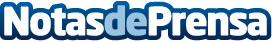 Clicars alcanza los 1.000 coches vendidos onlineLa startup española se desmarca como líder online en nuestro país, creciendo mensualmente a doble dígito y facturando 15 millones de euros desde su fundación. La compraventa de coches en España es un mercado en creciente digitalización en el que se mueve 10 mil millones de euros
Datos de contacto:Axicom916611737Nota de prensa publicada en: https://www.notasdeprensa.es/clicars-alcanza-los-1-000-coches-vendidos Categorias: Automovilismo Emprendedores E-Commerce Consumo Industria Automotriz Digital http://www.notasdeprensa.es